Vào 14 giờ chiều 31/7/2020, Ban Chỉ đạo phòng chống dịch bệnh Covid-19 Thành phố Hồ Chí Minh đã tổ chức họp giao ban trực tuyến về tình hình dịch bệnh diễn ra trên địa bàn.Chủ trì tại điểm cầu UBND Thành phố có đồng chí Lê Thanh Liêm, Phó Chủ tịch Thường trực UBND Thành phố, Phó Trưởng ban Thường trực Ban Chỉ đạo phòng, chống dịch Covid-19 Thành phố.Tham dự có đại diện lãnh đạo các Sở, ban, ngành cùng lãnh đạo 24 quận, huyện tại các điểm cầu địa phương. II. Tóm tắt chung về diễn biến dịch bệnh ngày 31/7/2020:	1.1. Tình hình dịch bệnh tại TP. Hồ Chí Minh:* Tổng số trường hợp mắc Covid -19: 64 ca đã được Bộ Y tế công bố, trong đó có 63 ca phát hiện tại Thành phố Hồ Chí Minh và 01 ca chuyển viện từ Bệnh viện Bạc Liêu (BN 278).- 62 bệnh nhân đã được điều trị khỏi bệnh.- Hiện đang cách ly điều trị 02 bệnh nhân (BN 449, BN 450) tại Bệnh viện Bệnh Nhiệt đới:+ BN 449 đã hết sốt, còn thở nhanh, được lấy mẫu xét nghiệm lần 2 kết quả dương tính.+ BN 450 chỉ còn ho khan, được lấy mẫu xét nghiệm lần 2 kết quả dương tính.* Số trường hợp đang cách ly tập trung trong ngày: 1.113 trường hợp, trong đó:- Khu cách ly tập trung của thành phố: 917 người.- Cơ sở cách ly tập trung của quận, huyện: 196 người (tổng cộng 2.097 người lũy tích cách ly tại khu cách ly quận, huyện, trong đó có 1.901 người đã qua 14 ngày theo dõi).* Số trường hợp đang cách ly tại nhà/nơi lưu trú trong ngày: 3.305 người (tổng cộng 15.523 người lũy tích được cách ly tại nhà, trong đó có 12.218 người đã qua 14 ngày theo dõi).* Giám sát hành khách đến thành phố trong ngày:Thực hiện khai báo y tế và đo thân nhiệt của các thành viên tổ bay, thuyền viên và hành khách đến thành phố trong ngày, gồm: 08 chuyến bay quốc tế với 48 thành viên tổ bay và 22 chuyên gia; 173 chuyến bay quốc nội với 30.204 hành khách; 10 chuyến tàu lửa với 2.807 khách; 16 tàu nhập cảnh với 313 thuyền viên (10 cách ly tập trung tại Nhà Bè, 02 tại BV quận 7, số còn lại được cách ly tập trung tại tàu).Ngoài ra, Thành phố đã tổ chức kiểm tra, phát hiện 72 người nhập cảnh trái phép (66 người từ Trung Quốc, 06 người từ Campuchia) trên địa bàn 10 quận huyện (Quận 5, Quận 6, Quận 11, Quận 12, Bình Tân, Tân Phú, Tân Bình, Bình Thạnh, huyện Củ Chi, Bình Chánh). Tất cả đều được đưa vào cách ly tập trung tại các quận, huyện và xét nghiệm kiểm tra.* Giám sát các tổ bay quốc tế:Đến nay đã xét nghiệm kiểm tra cho 3.051 thành viên phi hành đoàn của 18 hãng hàng không quốc tế, trong đó: 2.980 người có kết quả âm tính, 69 người đang chờ kết quả, 02 người dương tính (BN 321 và BN 322).* Giám sát các trường hợp sau cách ly tập trung từ các tỉnh trở về Thành phố Hồ Chí Minh:Đến ngày 31/7/2020, tổng số người hoàn thành cách ly tập trung đã được xác minh đang cư trú trên địa bàn thành phố là 1.045 người, gồm: - 185 người đã kết thúc thời gian theo dõi.- 860 người còn đang theo dõi và được xét nghiệm kiểm tra trong đó có: 701 người có kết quả xét nghiệm âm tính, 58 người đang chờ kết quả, 101 người chờ lấy mẫu xét nghiệm.1.2. Tổ chức xét nghiệm COVID-19:Tổng số mẫu xét nghiệm (lũy tích) đã thực hiện cho tất cả các nhóm đối tượng là 76.334 mẫu (đến 11 giờ 00 ngày 31/7/2020).Năng lực xét nghiệm hiện nay của 13 đơn vị đã được Bộ Y tế cho phép xét nghiệm khẳng định COVID-19 trên địa bàn TP.HCM: có thể thực hiện khoảng 8000 – 9000 mẫu/ngày. -	Trung tâm kiểm soát bệnh tật TP. Hồ Chí Minh: 1000-1500 mẫu/ngày-	Bệnh viện Bệnh Nhiệt đới TP. Hồ Chí Minh: 1000-1500 mẫu/ngày-	Bệnh viện Nhi Đồng 1: 300-500 mẫu/ngày-	Bệnh viện Nhi Đồng Thành Phố: 300-500 mẫu/ngày-	Viện Pasteur TP. Hồ Chí Minh: 3000-5000 mẫu/ngày-	Trường Đại học Y Dược TP.Hồ Chí Minh: 100 mẫu/ngày-	Bệnh viện Đại học Y Dược TP HCM: 300-500mẫu/ngày-	Bệnh viện Chợ Rẫy: 200-300 mẫu/ngày-	Bệnh viện Thống Nhất: 100-200 mẫu/ngày	Ngoài ra còn Bệnh viện FV, Bệnh viện Quân y 175, Bệnh viện Quân y 7A, Chi cục Thú y vùng 6, Chi cục Thú y vùng 7 đang khảo sát công suất thực hiện xét nghiệm, sẽ tiếp tục cập nhật.1.3. Giám sát người đến từ Đà Nẵng kể từ ngày 01/7/2020:	Tính đến ngày 31/7/2020, ghi nhận trên địa bàn 24 quận huyện đã tiếp nhận 22.392 người đến khai báo y tế, lấy mẫu xét nghiệm cho 14.094 người, hiện đã có 1.351 người có kết quả âm tính, 12.740 đang chờ kết quả.	Đối với 02 bệnh nhân 449, 450, đến ngày 31/7, đã điều tra được 159 người tiếp xúc và có liên quan, trong đó có 104 trường hợp tiếp xúc gần với 02 bệnh nhân. Hiện các trường hợp tiếp xúc đã được cách ly, lấy mẫu xét nghiệm 147 người. Kết quả xét nghiệm có 121 trường hợp âm tính, 26 trường hợp đang chờ kết quả. Các trường hợp tiếp xúc tại Bệnh viện Quốc tế City, Bệnh viện Chợ Rẫy, Bệnh viện Triều An đều có kết quả âm tính.	Đối với 3 trường hợp mới phát hiện, hiện đã tiếp cận được 195 người có tiếp xúc và lấy mẫu xét nghiệm, có kết quả âm tính 132 người, 63 người đang chờ kết quả.	Các đơn vị y tế đã phối hợp chính quyền địa phương tổ chức khoanh vùng, xử lý ổ dịch theo quy định, tiếp tục truy vết, điều tra người tiếp xúc để cách ly y tế và xét nghiệm kiểm tra.II. Công tác phòng, chống dịch bệnh triển khai tiếp theo:1. Triển khai thực hiện Thông báo số 262/TB-VPCP ngày 29/7/2020 của Văn phòng Chính phủ về kết luận của Thủ tướng Chính phủ tại cuộc họp thường trực Chính phủ về phòng, chống dịch COVID-19; công văn số 3961/CV-BCĐ ngày 25/7/2020 của Ban Chỉ đạo quốc gia phòng chống dịch bệnh COVID-19 về tăng cường công tác phòng chống dịch COVID-19; công văn số 2852/UBND-VX ngày 28/7/2020 của Ủy ban nhân dân thành phố Hồ Chí Minh về tiếp tục thực hiện các biện pháp phòng, chống dịch COVID-19 trên địa bàn Thành phố Hồ Chí Minh; công văn số 2869/UBND-VX ngày 30/7/2020 của Ủy ban nhân dân thành phố Hồ Chí Minh về tạm thời ngưng hoạt động các cơ sở dịch vụ và hạn chế tụ tập đông người để phòng, chống dịch COVID-19.2. Theo dõi sát diễn biến dịch, tiếp tục thông tin, truyền thông về công tác phòng, chống dịch bệnh, duy trì các biện pháp phòng, chống dịch chủ động, hạn chế sự lây lan của dịch bệnh như đeo khẩu trang ở những nơi đông người, vệ sinh tay.3. Căn cứ mức nguy cơ dịch bệnh hiện nay, Sở Y tế đề xuất Ủy ban nhân dân thành phố chỉ đạo triển khai tăng cường biện pháp phòng chống dịch bệnh COVID-19 theo Chỉ thị số 19 của Thủ tướng Chính phủ, áp dụng đối với tỉnh, thành phố thuộc nhóm có nguy cơ:  - Khuyến cáo người dân không ra khỏi nhà nếu không cần thiết và thực hiện các biện pháp phòng, chống dịch.- Không tập trung quá 20 người tại nơi công cộng, ngoài phạm vi công sở, trường học, bệnh viện; giữ khoảng cách tối thiểu 01m khi tiếp xúc.4. Ủy ban nhân dân quận, huyện, sở, ban, ngành, cơ quan, đơn vị tiếp tục phối hợp rà soát, xác minh người từng đến Đà Nẵng kể từ ngày 01 tháng 7 năm 2020 thực hiện khai báo y tế, liên hệ thông báo cho chính quyền và y tế địa phương để được cách ly y tế, xét nghiệm kiểm tra theo hướng dẫn cụ thể của ngành y tế.5. Sở Giao thông Vận tải chủ trì phối hợp Công an Thành phố và Sở Y tế tổ chức giám sát công tác phòng, chống dịch COVID-19 tại các bến xe, các hãng xe có tuyến hành khách từ các tỉnh, thành có ca bệnh lưu ý các phương tiện từ Đà Nẵng vào TP.HCM.6. Tiếp tục giám sát y tế, xét nghiệm kiểm tra đối với người đến Đà Nẵng từ 01/7/2020 hiện đang cư trú, lưu trú tại TP.HCM, đặc biệt những người đi qua 20 điểm dịch tại Đà Nẵng theo thông báo của Bộ Y tế.7. Tăng cường giám sát, lấy mẫu và xét nghiệm với tất cả các trường hợp có triệu chứng mắc bệnh đường hô hấp hoặc viêm phổi nặng trong cơ sở y tế, các trường hợp nghi ngờ mắc COVID-19 trong cộng đồng. Tổ chức giám sát trên diện rộng để phát hiện nguồn lây, đặc biệt khi ghi nhận chùm ca có triệu chứng viêm đường hô hấp cấp trong khu dân cư. Yêu cầu các cơ sở bán lẻ thuốc cung cấp thông tin người có triệu chứng viêm hô hấp cấp đến mua thuốc, thông báo cho phòng y tế và trung tâm y tế địa phương để giám sát, theo dõi.8. Lực lượng y tế triển khai các quy trình xử lý chuẩn và tổ chức tập huấn nâng cao năng lực để sẵn sàng đáp ứng với các tình huống dịch bệnh xảy ra trong thời gian tiếp theo; đảm bảo năng lực truy vết, xét nghiệm nhanh để kịp thời phát hiện, cách ly, khoanh vùng, xử lý triệt để khi phát sinh ca bệnh9. Tất cả cơ sở khám chữa bệnh củng cố, tăng cường hoạt động phân luồng, sàng lọc thông qua khai báo y tế để phát hiện người đến từ Đà Nẵng, đặc biệt là người có triệu chứng viêm hô hấp cấp để phát hiện, xử trí kịp thời theo hướng dẫn giám sát, cách ly điều trị và xét nghiệm của ngành y tế, đồng thời không để xảy ra lây nhiễm chéo trong cơ sở. 10. Đảm bảo năng lực cách ly y tế:- Các cơ sở cách ly tập trung tại quận huyện tổ chức cách ly người tiếp xúc gần với ca bệnh, người nhập cảnh trái phép chưa được cách ly kiểm dịch.- Triển khai khu cách ly tập trung của thành phố tại Trung tâm y tế huyện Cần Giờ cũ (300 giường), Bệnh viện Điều trị COVID-19 Cần Giờ (300 giường) để cách ly tập trung người từ Đà Nẵng về Thành phố, có đi qua các điểm dịch đã được Bộ Y tế thông báo.- Sẵn sàng các khu vực cách ly tạm thời, khu cách ly điều trị trong cơ sở khám chữa bệnh đảm bảo năng lực tiếp nhận người nghi ngờ mắc bệnh.- Các Bệnh viện Dã chiến Củ Chi, Bệnh viện Nhi đồng thành phố, Bệnh viện Bệnh nhiệt đới, Bệnh viện Ung bướu - cơ sở 2 đã sẵn sàng tiếp nhận người bệnh xác định, đặc biệt là trường hợp bệnh nặng.11. Tiếp tục tổ chức tốt hoạt động cách ly tập trung và giám sát chặt chẽ, thực hiện nghiêm các biện pháp phòng, chống dịch trong việc tiếp nhận công dân Việt Nam ở nước ngoài về nước và chuyên gia được nhập cảnh làm việc tại Thành phố, theo đúng hướng dẫn của Ban Chỉ đạo quốc gia phòng chống dịch COVID-19.	12. Tiếp tục tăng cường kiểm tra, rà soát và cách ly người nhập cảnh; tuyên truyền, vận động, tăng cường giám sát trong cộng đồng nhằm phát hiện kịp thời người nhập cảnh bằng đường bộ không khai báo, chưa được cách ly kiểm dịch theo quy định để thực hiện cách ly và giám sát, ngăn ngừa nguy cơ xâm nhập dịch bệnh qua biên giới đường bộ, lây lan trong cộng đồng. Xử lý nghiêm những đối tượng đưa người nhập cảnh trái phép vào Thành phố.	III. Ý kiến chỉ đạo	Tiếp tục quán triệt sâu sắc quan điểm “chống dịch như chống giặc”, Phó Chủ tịch Thường trực UBND Thành phố Lê Thanh Liêm yêu cầu các sở - ban - ngành, quận - huyện, phường - xã - thị trấn và người dân trên địa bàn Thành phố tuyệt đối không chủ quan, lơ là, nhất là trước những diễn biến khó lường của dịch Covid-19; phát huy nội lực, huy động sức mạnh của toàn thành phố để phòng chống dịch bệnh trong tình hình mới.	Đồng thời, Phó Chủ tịch Thường trực UBND Thành phố Lê Thanh Liêm có một số chỉ đạo:Các quận, huyện, sở ngành phải chủ động các phương án ứng phó tình huống có trường hợp dương tính với dịch bệnh theo phương án 5 tại chỗ. Những địa phương đã có ca bệnh trong đợt dịch trước cần phát huy những kinh nghiệm sẵn có để làm tốt công tác phòng chống dịch.Các Sở ngành, quận huyện cần ưu tiên dồn sức cho công tác phòng chống dịch. Người đứng đầu địa phương phải chịu trách nhiệm điều hành, chỉ đạo chặt chẽ việc triển khai các nhiệm vụ phòng chống dịch.Các quận, huyện cần phối hợp chặt chẽ với Trung tâm Kiểm soát bệnh tất TP để khẩn trương lấy mẫu xét nghiệm với các trường hợp tiếp xúc với bệnh nhân, tiếp đó là các trường hợp có triệu chứng liên quan đến bệnh Covid-19, và những người có lịch sử di chuyển từ Đà Nẵng về.Khi phát hiện người nước ngoài nhập cảnh trái phép trên địa bàn, các quận, huyện cần có báo cáo nhanh cho Công an TP, UBND TP và Sở Ngoại vụ để nắm và có phương án xử lý. Hiện TP đang có 7 Bộ tiêu chí đánh giá rủi ro lây nhiễm dịch bệnh Covid-19 trong các lĩnh vực, các Sở ngành cần xem xét, chuyển Sở Y tế để tham mưu UBND TP ban hành các quy định phù hợp trong tình hình mới.Diễn biến dịch bệnh Covid 19 đang hết sức phức tạp, khó lường, tốc độ lây lan nhanh, TP đã có 2 ca dương tính, có 3 ca nghi ngờ cao; lượng người của TP đi Đà Nẵng về rất lớn, vì vậy cần coi TP là có nguy cơ cao về dịch bệnh khi triển khai các biện pháp phòng chống. Các ngành, các cấp, địa phương tuyệt đối không được chủ quan lơ là, không để dịch bệnh bùng phát; các quận huyện tiếp tục rà soát để có phương án phòng chống dịch trong tình hình mới; đề nghị người dân đeo khẩu trang nơi công cộng, thực hiện tốt các giải pháp phòng chống dịch, nếu không có việc thực sự cần thiết thì không nên ra khỏi nhà.Thủ trưởng các cơ quan, đơn vị cần yêu cầu cán bộ, nhân viên và khách ra vào các cơ quan đeo khẩu trang và thực hiện nghiêm các biện pháp phòng chống dịch Covid-19 trong cơ quan, đặc biệt là trong các cuộc họp.Vào 10 giờ sáng mỗi ngày, các Sở ngành, quận huyện cần có báo cáo nhanh cho UBND TP  về tình hình dịch bệnh trên địa bàn; tình hình sản xuất kinh doanh. Giao Sở Thông tin và Truyền thông tiếp tục đẩy mạnh thông tin, tuyền thông tới người dân thực hiện nghiêm các biện pháp phòng chống dịch: như đeo khẩu trang nơi công cộng, rửa tay thường xuyên, không tụ tập đông người...  Đề nghị Sở Công Thương phối hợp với Sở Thông tin và Truyền thông, Trung tâm Báo chí TP để công bố kịp thời danh sách các điểm bán nhu yếu phẩm, khẩu trang cho người dân Thành phố, tránh trường hợp thông tin không kịp thời.                       TRUNG TÂM BÁO CHÍ THÀNH PHỐ HỒ CHÍ MINH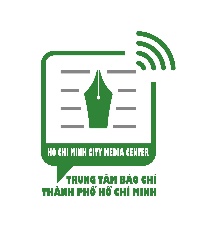 BAN CHỈ ĐẠO PHÒNG CHỐNG COVID-19 THÀNH PHỐ HỒ CHÍ MINHTHÔNG TIN BÁO CHÍ VỀ CÔNG TÁC PHÒNG CHỐNG DỊCH BỆNH COVID-19 TRÊN ĐỊA BÀN THÀNH PHỐ NGÀY 31/7/2020Thông báo số 28